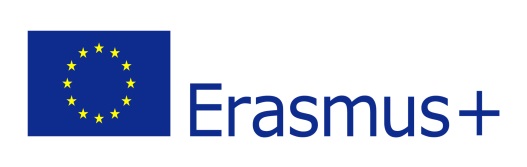 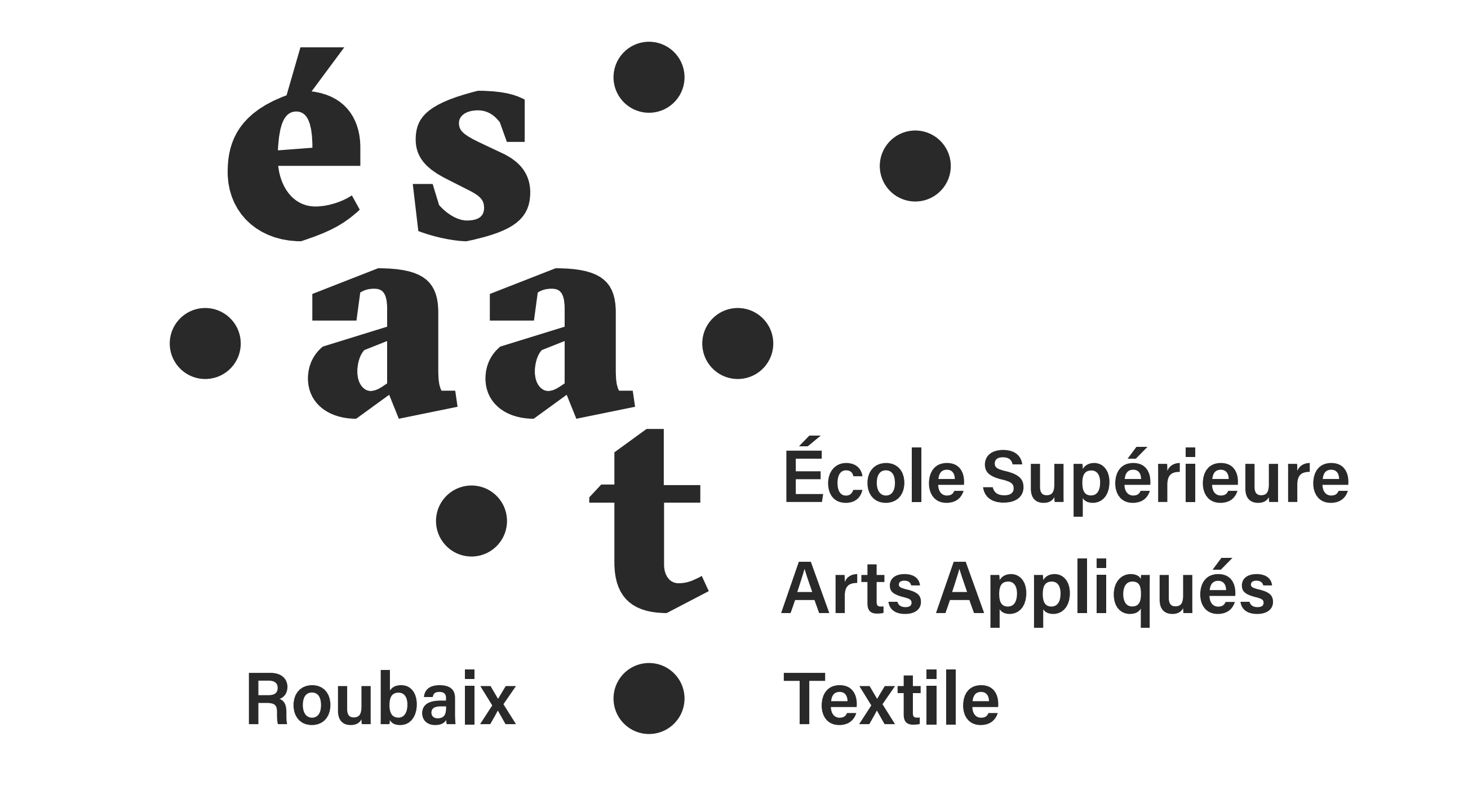 Certificate of Attendancename of the host institution:IT IS HEREBY CERTIFIED  THAT:Name of the student: from (sending institution) has attended the period of studies under the Erasmus+ programme at our institution from                                         to Place   :                                                      Date:   (signature & stamp)Name and surname of the signatory:Function: 